Winter 2015 Meeting Minutes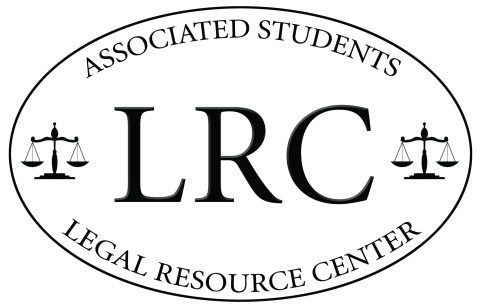 1 May 20151:00 pm – 2:00 pmPardall Center | LRC OfficeMINUTESMeeting Start: 2:00 pmRoll Call: ✗✓Amanda Dillon – Legal Assistant ✓Connor Boehm – Legal Assistant ✓Clara Perez – Legal Assistant ✓Danielle Santucci – Legal Assistant ✓Delaney Moore – Legal Assistant ✓Jacie Valentine – Legal Assistant ✓Marsha Levinson – Legal Assistant ✗Richard Nellari – Legal Assistant ✓Dylan Lynch – Web Developer ✓Kevin Dibb – Student Director ✓Corydon Graves – Caseworker ✓Robin Unander – Attorney ✗Guests:n/a (ig. Someone comes to photograph us, non-LRC person comes to present an  idea)Officer Reports:Danielle Santucci: Added Zona Seca info to Intern Manuel // Organize case information into a table?Dylan Lynch: Intake UpdateKevin Dibb: $80 for 20 50pg pads (LRC Branded Notepads) // Sign $750 and $700 for installation, want to spend more money for a more asthetically pleasing signCorydon Graves: 2 Things // Review how to fill out the hour log & handle intakes //  Small claims next Wednesday at 1:15PM! // Action Items:Approve Funding for LRC Branded NotepadsThe advisory board recommends proceeding with the purchase of LRC branded notepads.Information Items:Brainstorm Intern Projects // Assign Projects!Our Own Phone LineTabling for This QuarterNotary Service?Photos from Andy // May 15thBeachside Café Celebration! // June 5th 5:00pmAdjournment: 3:00 pmMinutes/Agenda handled by Dylan Lynch, please email dlynch305@gmail.com with any comments/concerns.